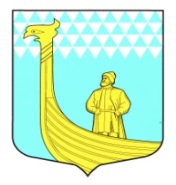 АДМИНИСТРАЦИЯМУНИЦИПАЛЬНОГО ОБРАЗОВАНИЯВЫНДИНООСТРОВСКОЕ СЕЛЬСКОЕ  ПОСЕЛЕНИЕВолховский муниципальный районЛенинградская областьдеревня Вындин Островул. Школьная, 1 а				П О С Т А Н О В Л Е Н И Е  «09» января  2024 г.								  	№ 4 Об обеспечении своевременного и полногооповещения, сбора и отправки мобилизационныхресурсов в исполнительный период          В соответствии с планом  военного комиссариата Волховского и Киришского районов на территории МО Вындиноостровское сельское   поселение в особый период подлежат мобилизации граждане, пребывающие в запасе. В целях гарантированного и полного оповещения, сбора и отправки мобилизационных ресурсов на пункт предварительного сбора                                                  п о с т а н о в л я ю:       1. Создать аппарат усиления штаба оповещения и пункта сбора согласно приложению 1.    2. Для размещения групп оповещения в исполнительный период выделить здание администрации МО Вындиноостровское сельское поселение.    3. Для организации работы пункта сбора и отправки граждан выделить здание физкультурно – оздоровительного комплекса «Фортуна».         3. Оповещение руководителей хозяйств, организаций, учреждений поставляющих технику, возложить на отделение оповещения. Ответственность за сбор и отправку техники возложить на руководителей предприятий, организаций.        4.   Для исключения случаев недостойного поведения населения в период проведения мобилизационных мероприятий, пресечения продажи спиртных напитков, как в магазинах, так и в отдельных квартирах граждан – назначить команду по охране общественного порядка в составе:               - Семенова Ирина Александровна – член команды               - Черемухин Юрий Максимович – член команды         5. Рекомендовать директору МБОУ «Гостинопольская основная общеобразовательная школа» Боруновой А. Р. при необходимости по моему предписанию выделить школьный автобус для доставки призываемых граждан по назначению и обеспечению нужд оповещения.        6. Всем заведующим магазинов различных видов собственности до особого распоряжения прекратить продажу спиртных напитков и пива.        7. Хранение боевых повесток для оповещения граждан о явке на пункт сбора осуществлять в помещении военно-учетного стола.        8. Связь с военным комиссариатом   Волховского и Киришского районов Лениградской области  осуществлять по телефону районной АТС.        9. Для получения в  военном комиссариате Волховского и Киришского районов респираторов выделить автомобиль администрации МО Вындиноостровское сельское поселение. Ответственным за доставку и получение респираторов назначить Коноплёву Марию Алексеевну. Установить время убытия за респираторами в  военный комиссариат  Волховского и Киришского районов не более 1 часа с момента получения распоряжения из военного комиссариата  Волховского и Киришского районов.       10. Для оповещения администрации о проведении того или иного комплекса мобилизационных мероприятий военного комиссариата Волховского и Киришского районов в администрации заложены пакеты с вложенными в них распоряжениями главы администрации Волховского муниципального района. Ответственность за хранение пакетов возлагаю на специалиста ВУС Григорьеву Е.А.       11. Всем должностным лицам, назначенным в аппарат усиления, изучить свои обязанности на исполнительный период. Руководителям отдела оповещения и пункта сбора с работниками, назначенными в состав возглавляемых подразделений по согласованию со мной, проводить практические тренировки по обработке функциональных обязанностей.       12. Постановление № 8 от 09.01.2023 года «Об обеспечении своевременного и полного оповещения, сбора и отправки мобилизационных ресурсов в исполнительный период» считать утратившим силу.       13. Общее руководство намеченной работой буду осуществлять лично.Глава администрациимуниципального образования:                                                  Черемхина Е.В.